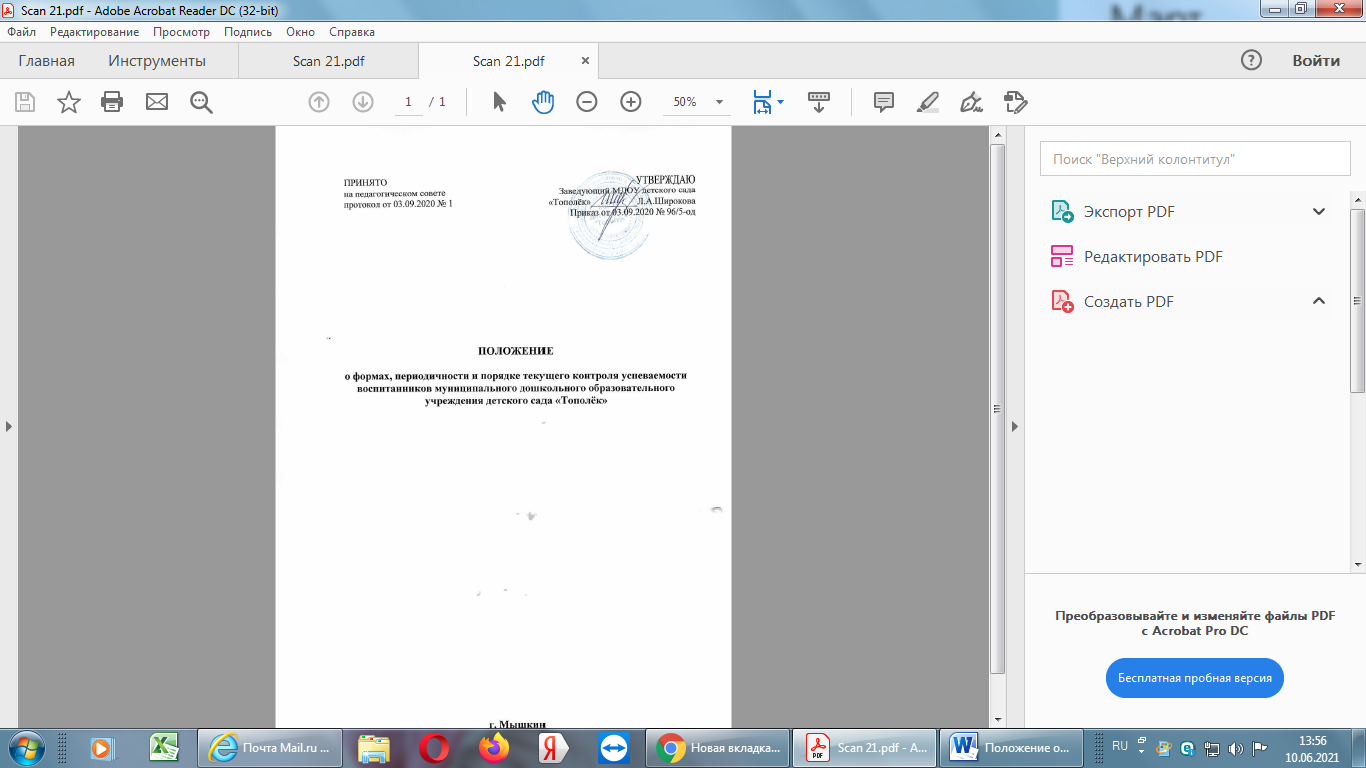 Общие положенияНастоящее Положение о формах, периодичности и порядке текущего контроля успеваемости воспитанников (далее - Положение) регулирует деятельность муниципального  дошкольного образовательного учреждения детского сада «Тополёк»                 г. Мышкина Ярославской области (далее- образовательная организация) в части осуществления текущего контроля освоения обучающимися образовательных программ (далее - педагогическая диагностика).Настоящее Положение разработано в соответствии с:Федеральным законом от 29.12.2012 №273-ФЗ «Об образовании в Российской Федерации» (ст.30 ч.2, ст.28 ч.3 п.10, ст.58 ч.1);Приказом Министерства образования и науки РФ от 17.10.2013 №1155 «Об утверждении федерального государственного образовательного стандарта дошкольного образования»;Уставом образовательной организации;Образовательной программой дошкольного образования.Образовательной программой дошкольного образования, адаптированной для воспитанников с ограниченными возможностями здоровья, программами дополнительного образования.При реализации образовательных программ образовательной организацией проводится оценка индивидуального развития воспитанников. Такая оценка производится педагогическими работниками в рамках педагогической диагностики (оценки индивидуального развития детей дошкольного возраста, связанной с оценкой эффективности педагогических действий и лежащей в основе их дальнейшего планирования). Результаты педагогической диагностики могут использоваться исключительно для решения следующих образовательных задач:индивидуализации образования (в том числе поддержки ребенка, построения его образовательной траектории или профессиональной коррекции особенностей его развития);оптимизации работы с группой воспитанников.Педагогическую диагностику осуществляют педагогические работники в соответствии с должностными обязанностями.Результаты, полученные в ходе педагогической диагностики за отчетный период (учебный год), являются документальной основой для составления ежегодного отчета о самообследовании и публикуются на его официальном сайте в установленном порядке с соблюдением положений Федерального закона от 27.07.2006 № 152-ФЗ «О персональных данных».Основными потребителями информации о педагогической диагностике являются участники образовательного процесса: педагоги, специалисты, родители (законные представители) воспитанников, коллегиальные органы управления образовательной организацией, экспертные комиссии при проведении процедур лицензирования, учредитель.Форма проведения педагогической диагностикиФорма проведения педагогической диагностики преимущественно представляет собой наблюдение за активностью обучающегося в различные периоды пребывания в ДОУ, анализ продуктов детской деятельности и специальные диагностические ситуации, организуемые педагогом. Формы проведения, критерии, методика оценивания и инструментарий проведения педагогической диагностики используется в соответствии с реализуемыми в ДОУ образовательными программами.Периодичность проведения педагогической диагностики:Педагогическая диагностика проводится во всех возрастных группах два раза в год (в сентябре и мае). В начале года педагогическая диагностика направлена на выявление стартовых возможностей обучающихся, в конце учебного года - наличие динамики в развитии.Педагогическая диагностика проводится по пяти образовательным областям: социально - коммуникативное развитие; познавательное развитие; речевое развитие; художественно - эстетическое развитие; физическое развитие.Инструментарием для педагогической диагностики являются диагностические карты.Результаты оценки индивидуального развития обучающихся группы оформляются в виде диагностических карт.Педагогическая диагностика оценивается по 5-и бальной шкале:1 балл (в диаграмме красный цвет) - ребенок не может выполнить задание, помощь взрослого не принимает; балла (в диаграмме оранжевый цвет) - ребенок с помощью взрослого выполняет задание (по аналогии);3 балла (в диаграмме серый цвет) - ребенок выполняет задание с частичной помощью взрослого (наводящие вопросы);4 балла (в диаграмме синий цвет) - ребенок выполняет самостоятельно и с незначительной помощью взрослого задание;баллов (в диаграмме зеленый цвет) - ребенок выполняет задание самостоятельно, полностью освоил материал.Порядок проведения педагогической диагностикиПедагогическая диагностика осуществляется в течение времени пребывания воспитанника в образовательной организации с 07.00 до 19.00 в группах общеразвивающей, комбинированной направленности, исключая время, отведенное на сон.Данные педагогической диагностики вносятся в диагностические карты развития воспитанников, с которой педагогические работники знакомят родителей (законных представителей) обучающихся на индивидуальных консультациях.По результатам педагогической диагностики, при необходимости, составляется индивидуальный маршрут развития обучающегося в его целях поддержки, построения его образовательной траектории или профессиональной коррекции особенностей его развития.Педагогические работники не позднее  01.10.  и 20.05. текущего учебного года сдают результаты проведенных педагогических наблюдений и диагностических исследований с выводами - Аналитическую справку, диаграммы по установленной форме старшему воспитателю.Старший воспитатель на основании диагностических карт и аналитических справок групп, осуществляет сравнительный анализ, определяет эффективность проведенной работы, проводит сопоставление с нормативными показателями и представляет обобщенные результаты на итоговом педагогическом совете - Аналитическую справку «О результатах мониторинга усвоения воспитанниками образовательных программ за учебный год».После ознакомления с обобщенными результатами на итоговом Педагогическом совете определяются проблемы, пути их решения и приоритетные задачи образовательной организации для реализации в новом учебном году по результатам педагогической диагностики.ДокументацияДиагностический инструментарий для проведения оценки индивидуального развития воспитанников (педагогической диагностики),  хранятся педагогами в группах и обновляются по мере необходимости.Общие результаты педагогической диагностики уровня индивидуального развития воспитанников (диагностические карты, аналитические справки, диаграммы) хранятся на бумажных носителях в архиве методического кабинета 5 лет.Заключительные положенияИзменения и дополнения в настоящее Положение принимаются на педагогическом совете  с учетом мнения Родительского комитета образовательной организации.Положение действует до принятия нового Положения, утвержденного руководителем в установленном порядке.